Document professeur pour l’activité n°4Qu’est-ce qui distingue le son musical du simple bruit ?Description de l’activité :Éléments de réponses, démarche attendue, éventuels résultats expérimentaux :Exemples de résultats : Un élève qui se râcle la gorge : 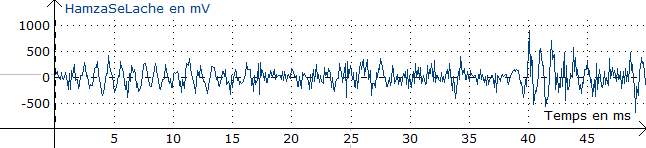 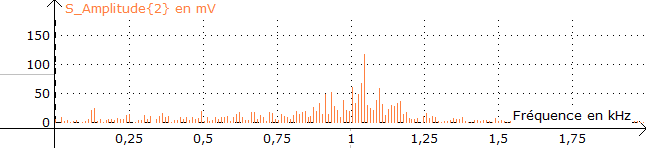 Un élève qui chante :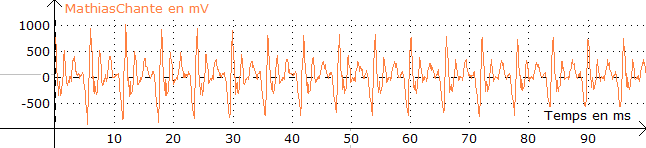 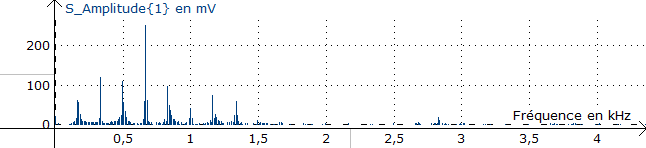 Le diapason :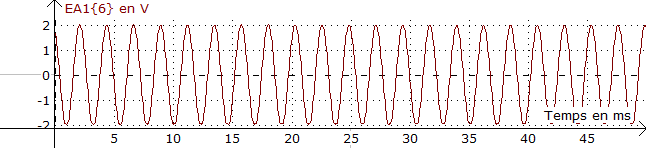 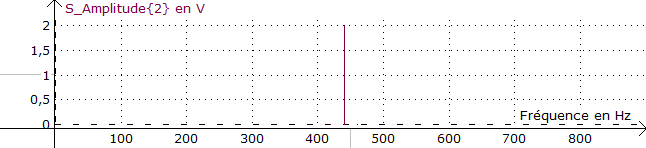 Fiche(s) de synthèse mobilisée(s)Fiche n°3 : les ondes périodiquesFiche n°4 : ondes acoustiques et sons musicauxType d’activitéActivité expérimentaleConditions de mise en œuvre Demi-groupe préférable si l’on souhaite que les élèves fassent eux-mêmes leurs spectres mais classe entière possible avec une expérience vidéoprojetée au bureau. Matériel utiliséPaillasses du professeurun micro ; une carte d’acquisition et un ordinateur équipé du logiciel dédié ;un diapason.Paillasses des élèves (éventuellement) :même matériel que sur la paillasse du professeur.Place dans la séquenceCette activité doit obligatoirement être traitée avant l’activité 5. Capacités mises en œuvre dans cette activitéANARelier la périodicité de sonore à la possibilité d’attribuer une note de musique au son correspondant.Reconnaître une onde périodique à son spectre.Reconnaître le son pur à son évolution temporelle.Reconnaître le son pur à son spectre.REAEnregistrer une dizaine de périodes d’un signal sonore avec un micro relié à une carte d’acquisition.Représenter graphiquement l’évolution temporelle du signal à l’aide d’un logiciel dédié.Représenter graphiquement le spectre du signal à l’aide d’un logiciel dédié.